Publicado en Oporto el 01/02/2021 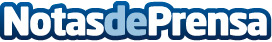 Barkyn lanza un dispositivo de IA para controlar la salud y la alimentación de las mascotasBarkyn Home recoge toda la información sobre la alimentación del animal para que veterinarios acreditados puedan ofrecer asesoramiento para mejorar la salud del perro; asimismo, gracias a su tecnología, predice de forma exacta cuando se va a quedar sin comida, realizando el pedido directamente y siendo entregado en la vivienda antes de que se termineDatos de contacto:Barkyn916611737Nota de prensa publicada en: https://www.notasdeprensa.es/barkyn-lanza-un-dispositivo-de-ia-para Categorias: Inteligencia Artificial y Robótica Interiorismo Veterinaria Mascotas Consumo http://www.notasdeprensa.es